Projekt budowlany 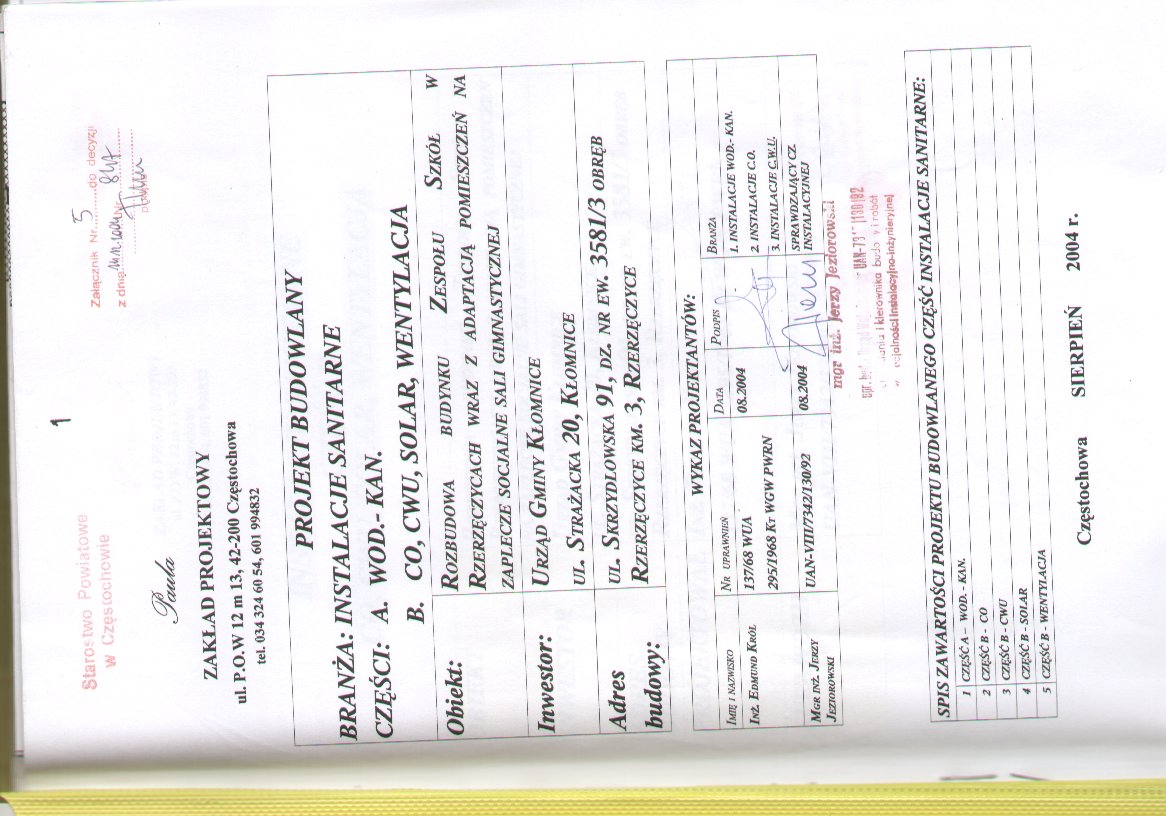 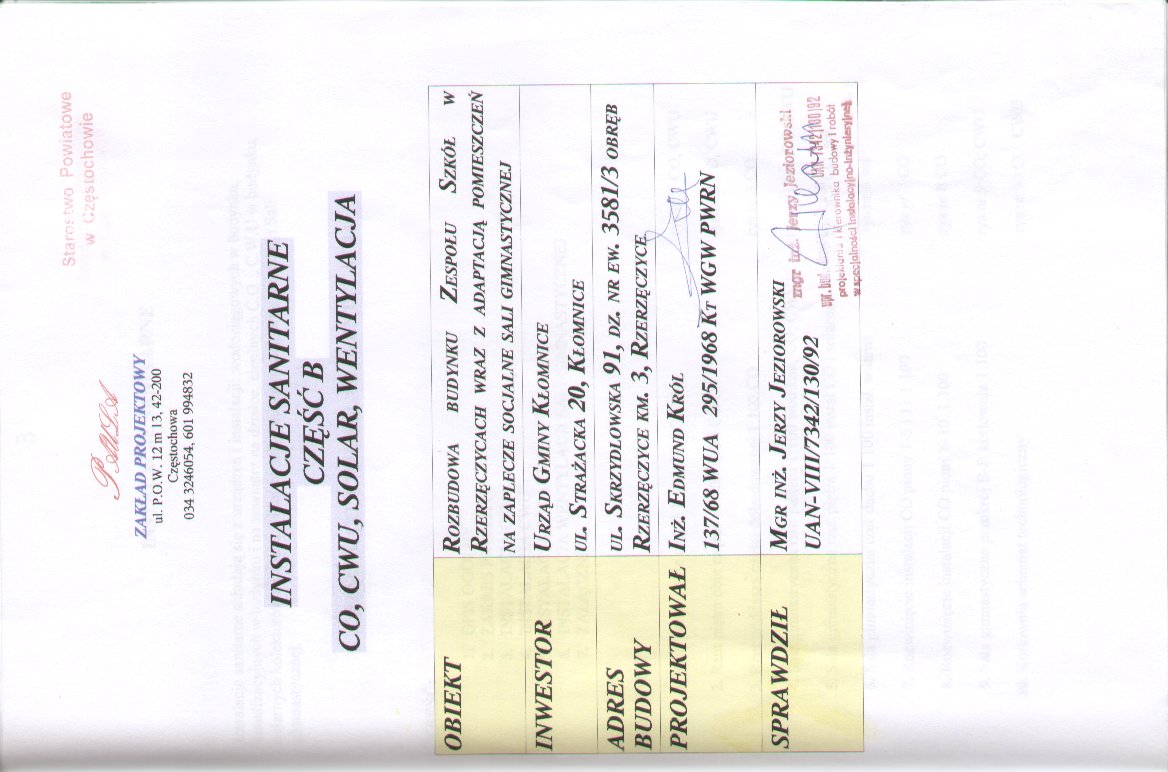 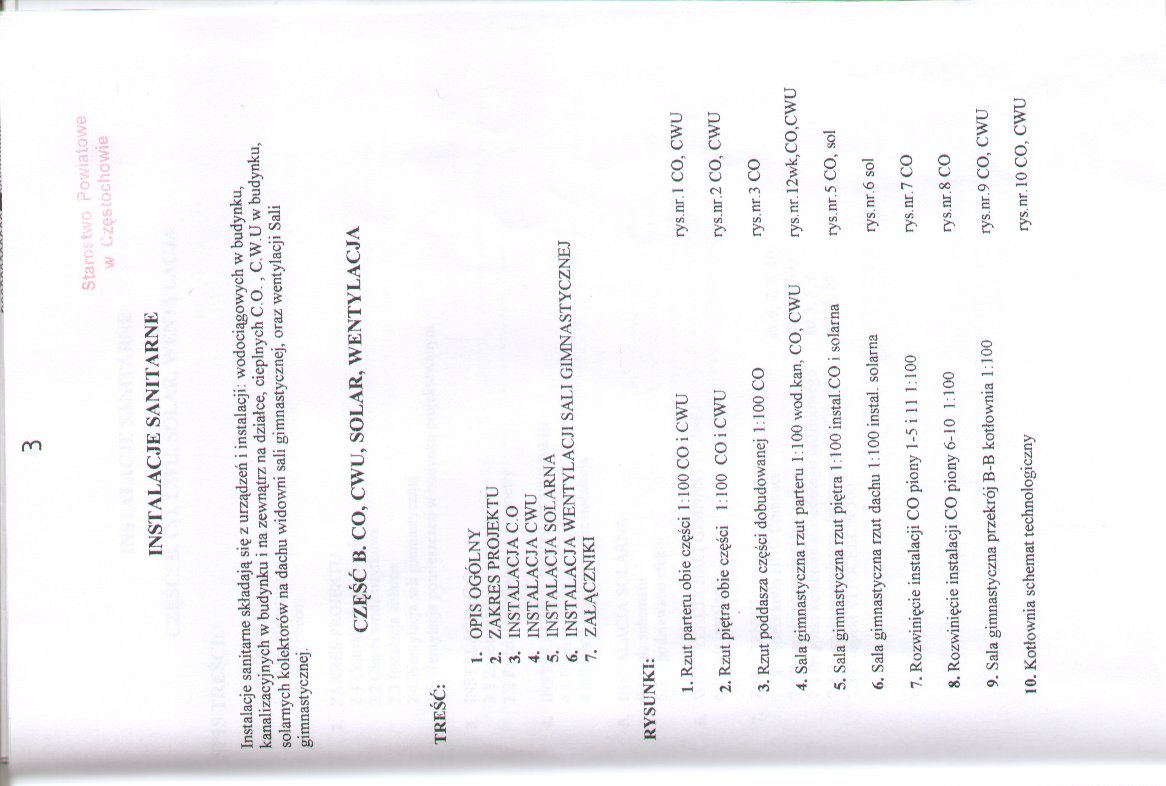 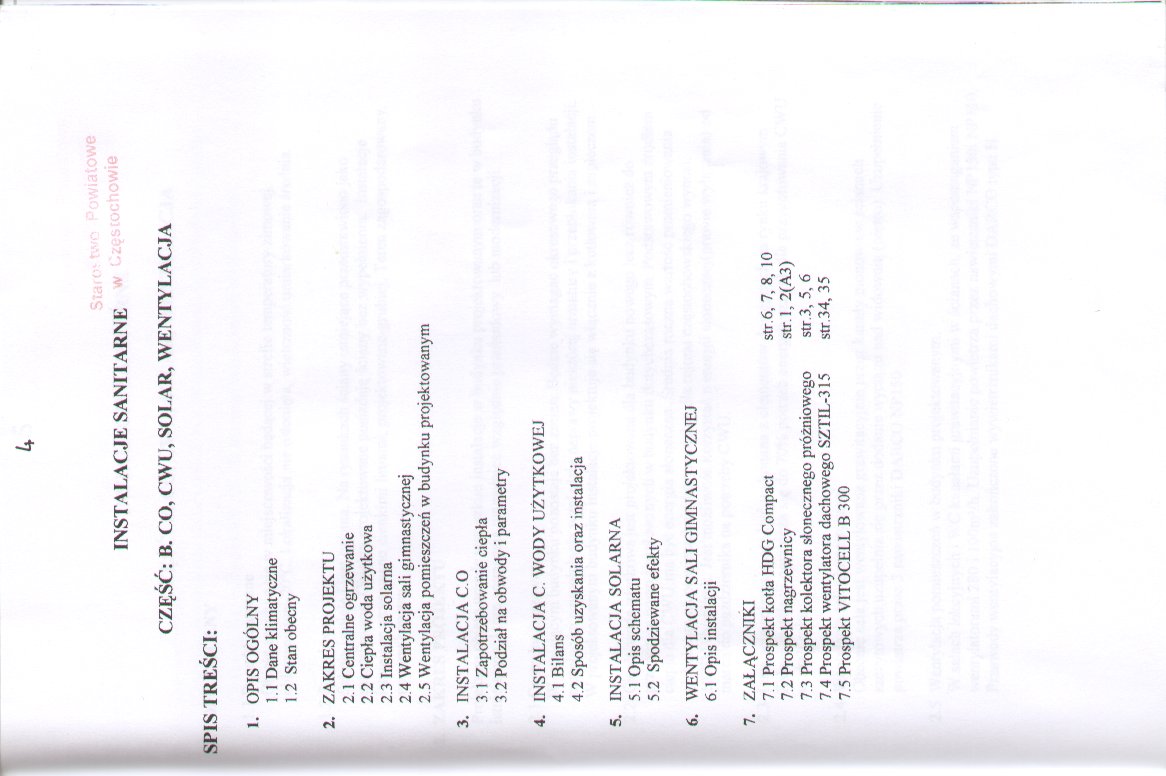 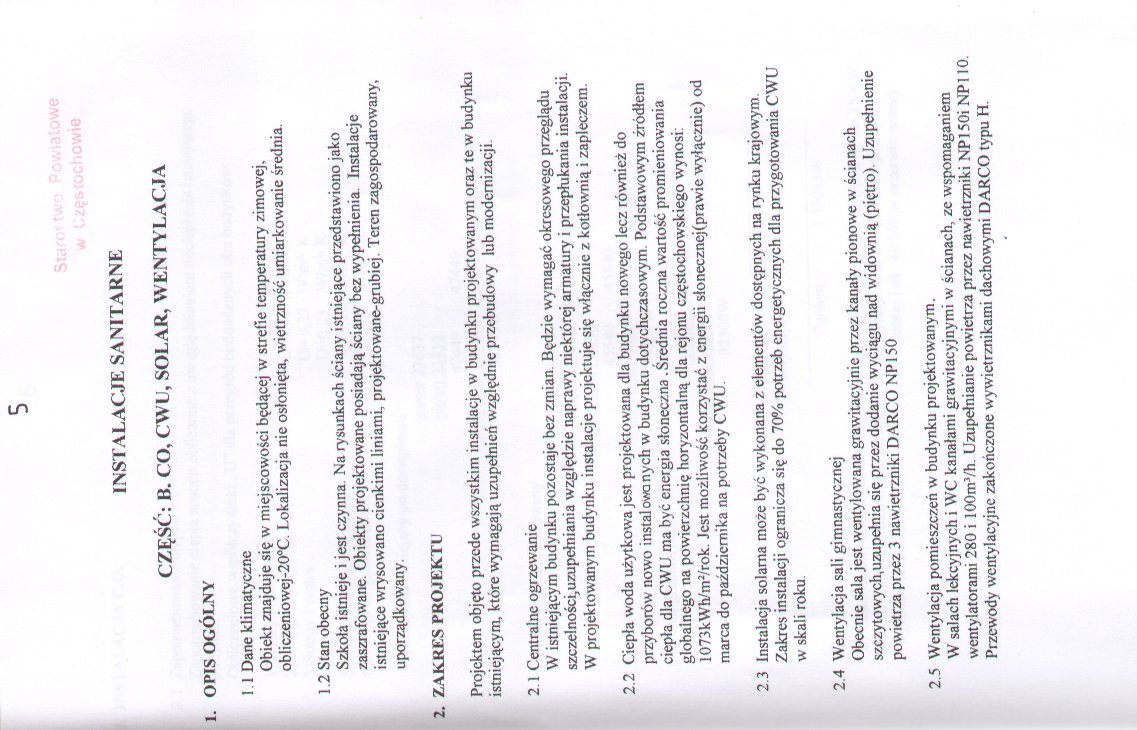 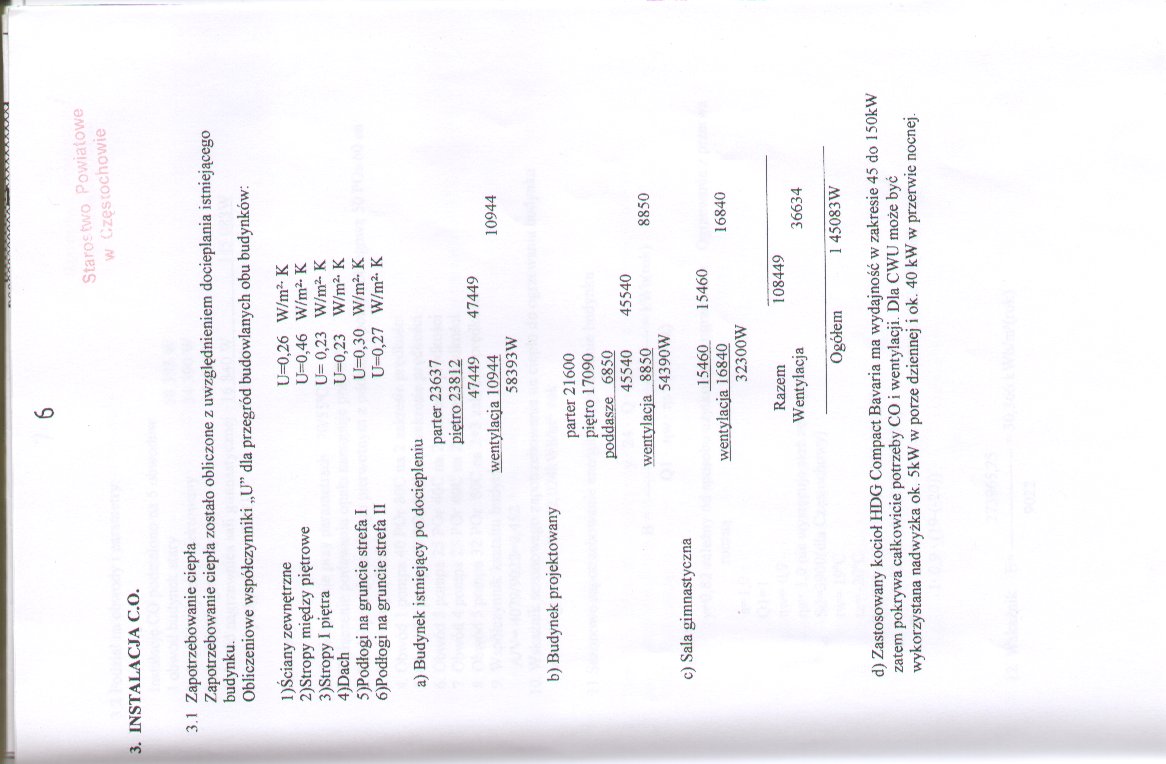 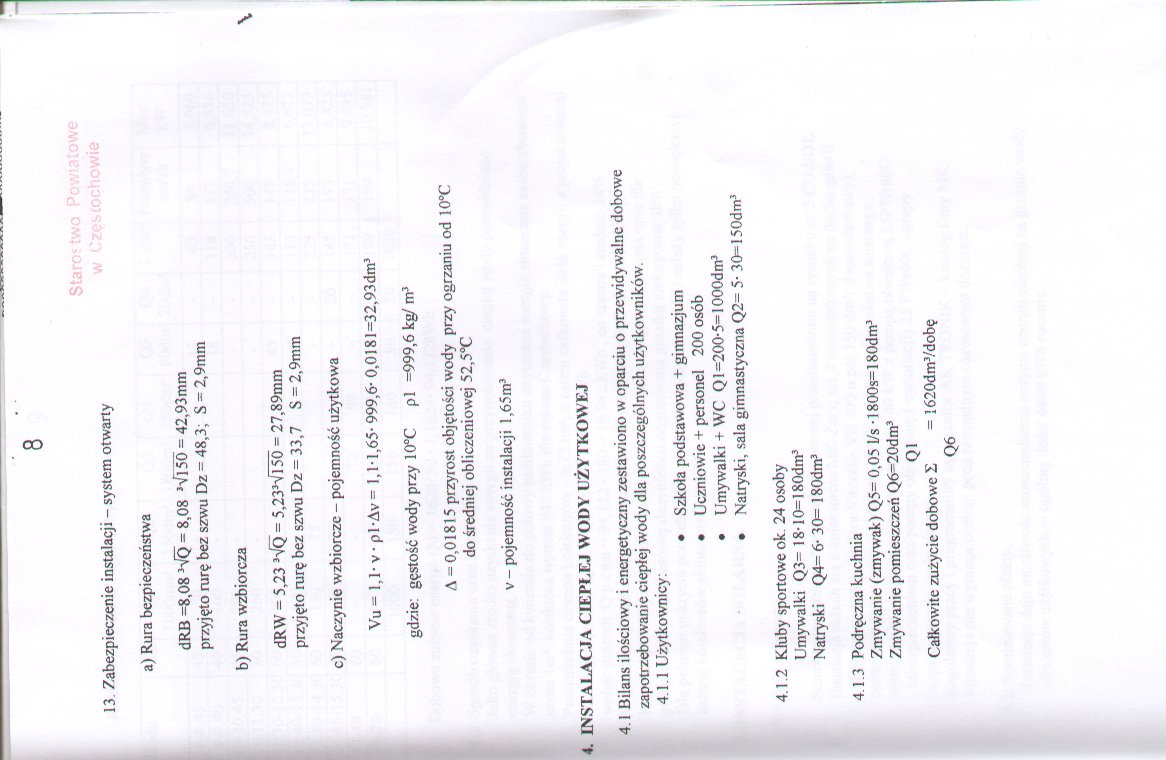 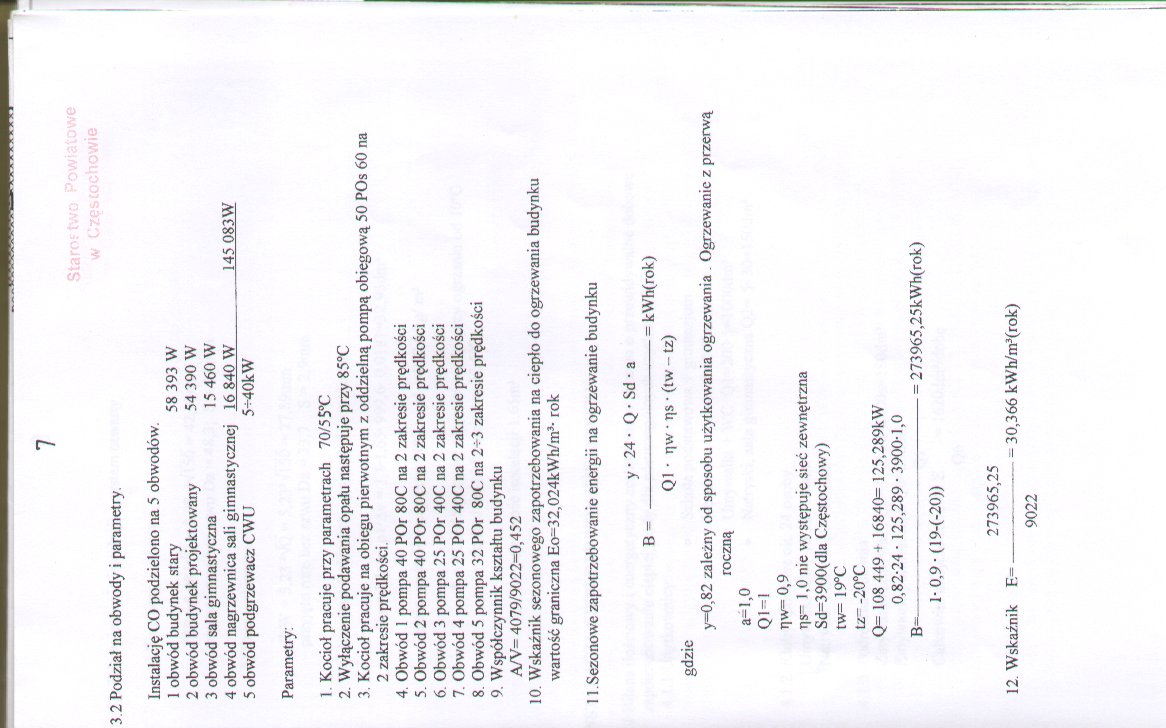 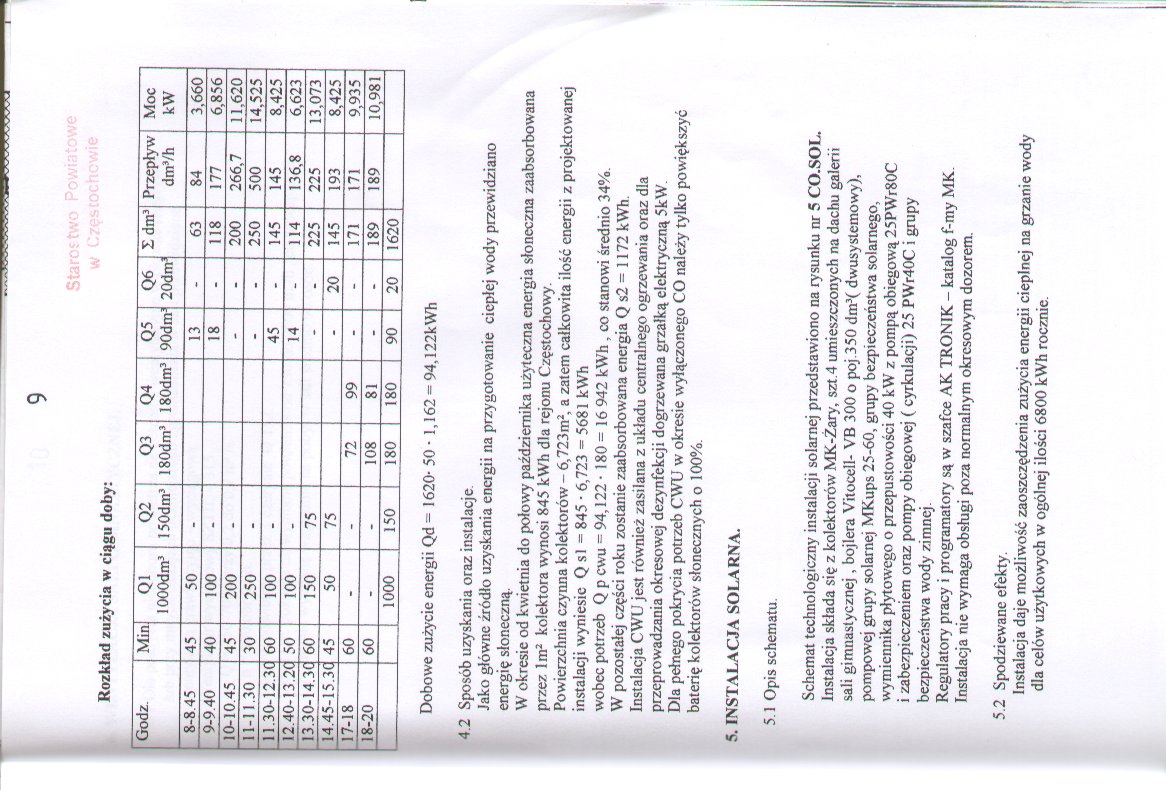 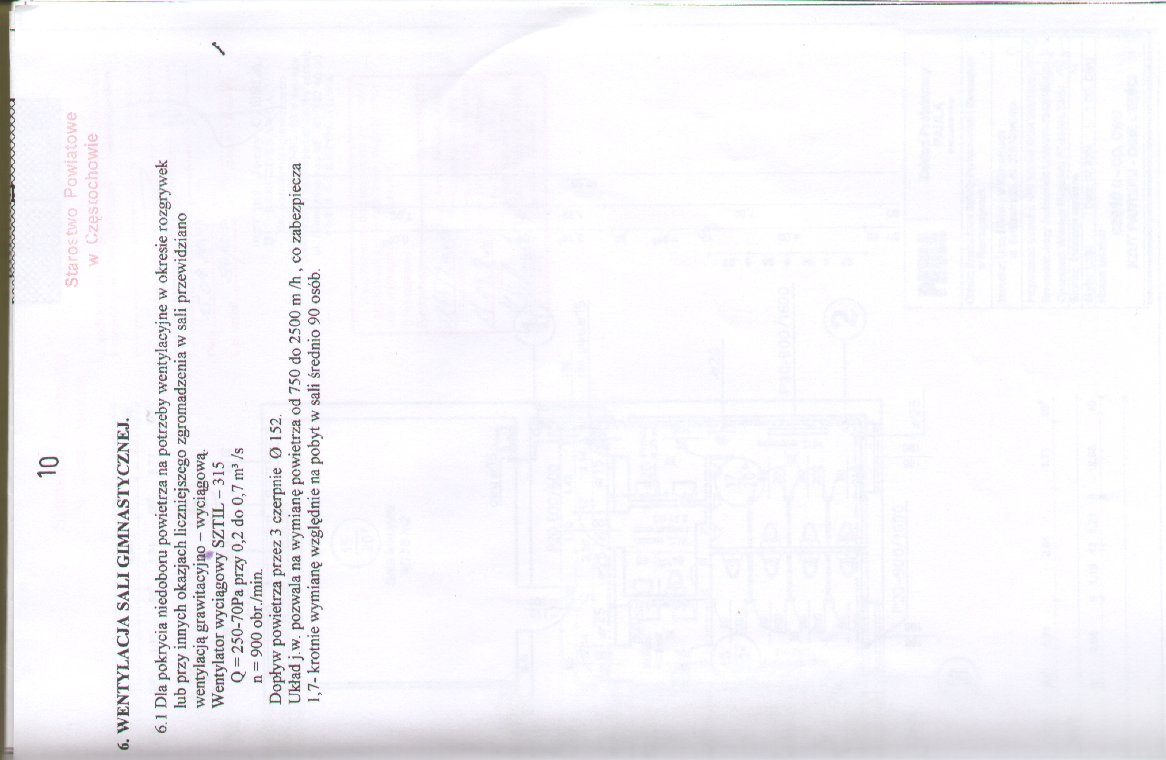 